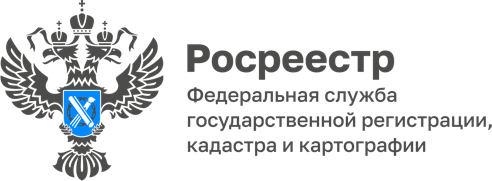 24.01.2023Лесная амнистия Федеральный закон от 29.07.2017 № 280-ФЗ, так называемый закон о «лесной амнистии», принят в целях устранения противоречий в сведениях государственных реестров и установления принадлежности земельного участка к определенной категории земель, и предусматривает защиту прав граждан, чьи участки пересекаются с землями лесного фонда.Управлением Росреестра по Республике Адыгея, в целом завершена   работа по выявлению и устранению пересечений границ лесных участков с границами иных лесных участков или земельных участков других категорий земель, а также исключению из Единого государственного реестра недвижимости (ЕГРН) дублирующих сведений о лесных участках. Такие действия по устранению пересечений осуществляются органом регистрации прав самостоятельно без участия гражданина и без взимания какой-либо платы.По состоянию на 30.12.2022 года в ЕГРН содержатся сведения о 514 земельных участках находящихся на территории Республики Адыгея и занимающих 236127 гектар, из них 512 земельных участков имеют уточненные границы, и их местоположение отображено на кадастровой карте, в отношении 2 участков границы не установлены.Вместе с тем, согласно данным государственного лесного реестра, площадь земель лесного фонда составляет 238904 гектара, что на 2777 гектар больше, чем в сведениях ЕГРН.При этом информация о землях, учтенных в государственном лесном реестре, но не поставленных на государственный кадастровый учет, содержится в реестре наложений земельных участков на земли лесного фонда, составленном ФГБУ «Рослесинфорг» «Воронежлеспроект».«Согласно закону, сведения ЕГРН будут приоритетными по отношению к сведениям, содержащимися в государственном лесном реестре. Если же в ЕГРН указанные сведения отсутствуют, то учитываются сведения, указанные в правоустанавливающих или правоудостоверяющих документах на участок», - уточнила руководитель Управления Марина Никифорова.Необходимо отметить, что при выявлении пересечений земельных участков с лесным фондом заинтересованные лица могут самостоятельно обращаться в офисы приема МФЦ, с соответствующим заявлением (заявление о постановке на учет земельного участка с приложением межевого плана и (или) регистрации права, заявление об уточнении границ земельного участка с приложением межевого плана, заявление на исправление реестровой ошибки). «По вопросу проведения кадастровых работ, подготовки документов по результатам их проведения (например, межевого плана), необходимых для осуществления государственного кадастрового учета земельных участков, правообладатели могут обратиться к кадастровому инженеру», - проинформировал директор филиала ППК «Роскадастр» по Республике Адыгея Аюб Хуако.Материал подготовлен Управлением Росреестра по Республике Адыгея------------------------------------Контакты для СМИ: (8772)56-02-4801_upr@rosreestr.ruwww.rosreestr.gov.ru385000, Майкоп, ул. Краснооктябрьская, д. 44